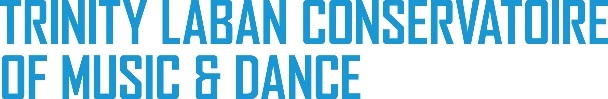 YOUNG DANCE AMBASSADORS APPLICATION 2016-2017ABOUT THE YOUNG DANCE AMBASSADOR ROLE Trinity Laban’s Learning and Participation (Dance) Programme is looking for 20 young people with an interest in and passion for dance.  They must be 15 – 19 years old, creative, motivated and looking for experience in dance and arts management.  The ideal applicant will be innovative, proactive and a strong team player.As a Young Dance Ambassador you will participate in a programme of training workshops focusing on event management, teaching and leading skills and producing dance events.  Working with our Learning and Participation Team you will develop your knowledge and practical skills before putting them into practice on your own dance event or project. All Young Dance Ambassadors will work towards Silver Arts Award, a qualification which supports you to develop as an artist and arts leader. The programme develops creativity, leadership and communication skills.  Through working towards Silver Arts Award you will learn to work independently and prepare for further education and employment in the arts. Arts Award can help you get recognition for your artistic achievements and enjoyment of the arts.If you think you have the enthusiasm, commitment and creative ideas to make the most of this unique opportunity then we want to hear from you! The ideal applicant will be dedicated, innovative, proactive and a strong team player.Commitment The scheme begins with an induction evening on Wednesday 19th October 5-7pm followed by a two-day intensive during October half term on Monday 24 and Tuesday 25 October 2016.  Participants will then be expected to attend weekly sessions on Wednesdays (1700hrs – 1900hrs) from November 2016 through to the Summer term 2017. There may also be other events and requirements outside of these session times including some weekends.  There is no fee to take part in this scheme.Please be aware that priority will be given to Lewisham residents.  If you wish to apply or would like further information please contact Rebecca on r.denby@trinitylaban.ac.uk or call 0208 305 9478.Trinity Laban needs 20 young people who are:Aged 15 – 19 years oldInterested in danceCreative, motivated and reliable  Looking to gain experience in teaching and event managementLewisham residents will be given priorityTo apply   Please complete and return the application form by Friday 14 October 2016For further information please contact:
r.denby@trinitylaban.ac.ukPersonal Details - Please complete each section clearly in black inkPersonal Details - Please complete each section clearly in black inkPersonal Details - Please complete each section clearly in black inkPersonal Details - Please complete each section clearly in black inkPersonal Details - Please complete each section clearly in black inkPersonal Details - Please complete each section clearly in black inkPersonal Details - Please complete each section clearly in black inkPersonal Details - Please complete each section clearly in black inkPersonal Details - Please complete each section clearly in black inkPersonal Details - Please complete each section clearly in black inkPersonal Details - Please complete each section clearly in black inkPersonal Details - Please complete each section clearly in black inkPersonal Details - Please complete each section clearly in black inkPersonal Details - Please complete each section clearly in black inkSurnameForenames: Forenames: Forenames: Date of BirthAge Age GenderGenderGenderGender       M   /    FParent/Guardian Name Parent/Guardian Name Parent/Guardian Name Permanent (home) AddressPostcodeTelephoneTelephoneParent MobileEmergency Contact Emergency Contact Emergency Contact Emergency Contact Emergency Contact Emergency Contact Emergency Contact Parent EmailNameNameStudent MobileTelephoneTelephoneStudent EmailPreference emailPreference emailEducation DetailsEducation DetailsEducation DetailsEducation DetailsEducation DetailsEducation DetailsEducation DetailsEducation DetailsEducation DetailsEducation DetailsEducation DetailsEducation DetailsEducation DetailsEducation DetailsSchool NameSchool YearSchool YearSchool YearSchool AddressPost CodePost CodePost CodeDance Experience: Write about your dance experience, dance school/club you attend, dance projects you havetaken part in and dance qualifications you have obtained, e.g. dance exams Dance Experience: Write about your dance experience, dance school/club you attend, dance projects you havetaken part in and dance qualifications you have obtained, e.g. dance exams Dance Experience: Write about your dance experience, dance school/club you attend, dance projects you havetaken part in and dance qualifications you have obtained, e.g. dance exams Dance Experience: Write about your dance experience, dance school/club you attend, dance projects you havetaken part in and dance qualifications you have obtained, e.g. dance exams Dance Experience: Write about your dance experience, dance school/club you attend, dance projects you havetaken part in and dance qualifications you have obtained, e.g. dance exams Dance Experience: Write about your dance experience, dance school/club you attend, dance projects you havetaken part in and dance qualifications you have obtained, e.g. dance exams Dance Experience: Write about your dance experience, dance school/club you attend, dance projects you havetaken part in and dance qualifications you have obtained, e.g. dance exams Dance Experience: Write about your dance experience, dance school/club you attend, dance projects you havetaken part in and dance qualifications you have obtained, e.g. dance exams Dance Experience: Write about your dance experience, dance school/club you attend, dance projects you havetaken part in and dance qualifications you have obtained, e.g. dance exams Dance Experience: Write about your dance experience, dance school/club you attend, dance projects you havetaken part in and dance qualifications you have obtained, e.g. dance exams Dance Experience: Write about your dance experience, dance school/club you attend, dance projects you havetaken part in and dance qualifications you have obtained, e.g. dance exams Dance Experience: Write about your dance experience, dance school/club you attend, dance projects you havetaken part in and dance qualifications you have obtained, e.g. dance exams Dance Experience: Write about your dance experience, dance school/club you attend, dance projects you havetaken part in and dance qualifications you have obtained, e.g. dance exams Dance Experience: Write about your dance experience, dance school/club you attend, dance projects you havetaken part in and dance qualifications you have obtained, e.g. dance exams Further Information: Why do you want to be a Young Ambassador for Trinity Laban and why do you think you are suitable for the role? How do you think you will benefit from the scheme? (Please mention any other relevant experience and skills e.g.  Team work, project management, responsibilities at school reliability, trustworthiness, motivation, team working, communication skills)Further Information: Why do you want to be a Young Ambassador for Trinity Laban and why do you think you are suitable for the role? How do you think you will benefit from the scheme? (Please mention any other relevant experience and skills e.g.  Team work, project management, responsibilities at school reliability, trustworthiness, motivation, team working, communication skills)Further Information: Why do you want to be a Young Ambassador for Trinity Laban and why do you think you are suitable for the role? How do you think you will benefit from the scheme? (Please mention any other relevant experience and skills e.g.  Team work, project management, responsibilities at school reliability, trustworthiness, motivation, team working, communication skills)Further Information: Why do you want to be a Young Ambassador for Trinity Laban and why do you think you are suitable for the role? How do you think you will benefit from the scheme? (Please mention any other relevant experience and skills e.g.  Team work, project management, responsibilities at school reliability, trustworthiness, motivation, team working, communication skills)Further Information: Why do you want to be a Young Ambassador for Trinity Laban and why do you think you are suitable for the role? How do you think you will benefit from the scheme? (Please mention any other relevant experience and skills e.g.  Team work, project management, responsibilities at school reliability, trustworthiness, motivation, team working, communication skills)Further Information: Why do you want to be a Young Ambassador for Trinity Laban and why do you think you are suitable for the role? How do you think you will benefit from the scheme? (Please mention any other relevant experience and skills e.g.  Team work, project management, responsibilities at school reliability, trustworthiness, motivation, team working, communication skills)Further Information: Why do you want to be a Young Ambassador for Trinity Laban and why do you think you are suitable for the role? How do you think you will benefit from the scheme? (Please mention any other relevant experience and skills e.g.  Team work, project management, responsibilities at school reliability, trustworthiness, motivation, team working, communication skills)Further Information: Why do you want to be a Young Ambassador for Trinity Laban and why do you think you are suitable for the role? How do you think you will benefit from the scheme? (Please mention any other relevant experience and skills e.g.  Team work, project management, responsibilities at school reliability, trustworthiness, motivation, team working, communication skills)Further Information: Why do you want to be a Young Ambassador for Trinity Laban and why do you think you are suitable for the role? How do you think you will benefit from the scheme? (Please mention any other relevant experience and skills e.g.  Team work, project management, responsibilities at school reliability, trustworthiness, motivation, team working, communication skills)Further Information: Why do you want to be a Young Ambassador for Trinity Laban and why do you think you are suitable for the role? How do you think you will benefit from the scheme? (Please mention any other relevant experience and skills e.g.  Team work, project management, responsibilities at school reliability, trustworthiness, motivation, team working, communication skills)Further Information: Why do you want to be a Young Ambassador for Trinity Laban and why do you think you are suitable for the role? How do you think you will benefit from the scheme? (Please mention any other relevant experience and skills e.g.  Team work, project management, responsibilities at school reliability, trustworthiness, motivation, team working, communication skills)Further Information: Why do you want to be a Young Ambassador for Trinity Laban and why do you think you are suitable for the role? How do you think you will benefit from the scheme? (Please mention any other relevant experience and skills e.g.  Team work, project management, responsibilities at school reliability, trustworthiness, motivation, team working, communication skills)Further Information: Why do you want to be a Young Ambassador for Trinity Laban and why do you think you are suitable for the role? How do you think you will benefit from the scheme? (Please mention any other relevant experience and skills e.g.  Team work, project management, responsibilities at school reliability, trustworthiness, motivation, team working, communication skills)Further Information: Why do you want to be a Young Ambassador for Trinity Laban and why do you think you are suitable for the role? How do you think you will benefit from the scheme? (Please mention any other relevant experience and skills e.g.  Team work, project management, responsibilities at school reliability, trustworthiness, motivation, team working, communication skills)Other InformationOther InformationOther InformationOther InformationOther InformationOther InformationOther InformationOther InformationOther InformationOther InformationOther InformationOther InformationOther InformationOther InformationPlease give details of any learning disabilitiesPlease give details of any learning disabilitiesPlease give details of any learning disabilitiesPlease give details of any learning disabilitiesPlease give details of any learning disabilitiesPlease give details of any medical conditions and medicationPlease give details of any medical conditions and medicationPlease give details of any medical conditions and medicationPlease give details of any medical conditions and medicationPlease give details of any medical conditions and medicationI have read all the information provided and support my child’s application. I give permission for my child to attend all sessions associated with the Young Dance Ambassador Scheme and for photographs and/or film footage to be taken in the class, associated rehearsals and performances, for evaluation and/or publicity purposes by the Learning and Participation (Dance) Programme at Trinity Laban and/or external agencies with Trinity Laban’s permission. Footage will not be broadcast or distributed through any commercial operations, and names will not be placed next to photos.I have read all the information provided and support my child’s application. I give permission for my child to attend all sessions associated with the Young Dance Ambassador Scheme and for photographs and/or film footage to be taken in the class, associated rehearsals and performances, for evaluation and/or publicity purposes by the Learning and Participation (Dance) Programme at Trinity Laban and/or external agencies with Trinity Laban’s permission. Footage will not be broadcast or distributed through any commercial operations, and names will not be placed next to photos.I have read all the information provided and support my child’s application. I give permission for my child to attend all sessions associated with the Young Dance Ambassador Scheme and for photographs and/or film footage to be taken in the class, associated rehearsals and performances, for evaluation and/or publicity purposes by the Learning and Participation (Dance) Programme at Trinity Laban and/or external agencies with Trinity Laban’s permission. Footage will not be broadcast or distributed through any commercial operations, and names will not be placed next to photos.I have read all the information provided and support my child’s application. I give permission for my child to attend all sessions associated with the Young Dance Ambassador Scheme and for photographs and/or film footage to be taken in the class, associated rehearsals and performances, for evaluation and/or publicity purposes by the Learning and Participation (Dance) Programme at Trinity Laban and/or external agencies with Trinity Laban’s permission. Footage will not be broadcast or distributed through any commercial operations, and names will not be placed next to photos.I have read all the information provided and support my child’s application. I give permission for my child to attend all sessions associated with the Young Dance Ambassador Scheme and for photographs and/or film footage to be taken in the class, associated rehearsals and performances, for evaluation and/or publicity purposes by the Learning and Participation (Dance) Programme at Trinity Laban and/or external agencies with Trinity Laban’s permission. Footage will not be broadcast or distributed through any commercial operations, and names will not be placed next to photos.I have read all the information provided and support my child’s application. I give permission for my child to attend all sessions associated with the Young Dance Ambassador Scheme and for photographs and/or film footage to be taken in the class, associated rehearsals and performances, for evaluation and/or publicity purposes by the Learning and Participation (Dance) Programme at Trinity Laban and/or external agencies with Trinity Laban’s permission. Footage will not be broadcast or distributed through any commercial operations, and names will not be placed next to photos.I have read all the information provided and support my child’s application. I give permission for my child to attend all sessions associated with the Young Dance Ambassador Scheme and for photographs and/or film footage to be taken in the class, associated rehearsals and performances, for evaluation and/or publicity purposes by the Learning and Participation (Dance) Programme at Trinity Laban and/or external agencies with Trinity Laban’s permission. Footage will not be broadcast or distributed through any commercial operations, and names will not be placed next to photos.I have read all the information provided and support my child’s application. I give permission for my child to attend all sessions associated with the Young Dance Ambassador Scheme and for photographs and/or film footage to be taken in the class, associated rehearsals and performances, for evaluation and/or publicity purposes by the Learning and Participation (Dance) Programme at Trinity Laban and/or external agencies with Trinity Laban’s permission. Footage will not be broadcast or distributed through any commercial operations, and names will not be placed next to photos.I have read all the information provided and support my child’s application. I give permission for my child to attend all sessions associated with the Young Dance Ambassador Scheme and for photographs and/or film footage to be taken in the class, associated rehearsals and performances, for evaluation and/or publicity purposes by the Learning and Participation (Dance) Programme at Trinity Laban and/or external agencies with Trinity Laban’s permission. Footage will not be broadcast or distributed through any commercial operations, and names will not be placed next to photos.I have read all the information provided and support my child’s application. I give permission for my child to attend all sessions associated with the Young Dance Ambassador Scheme and for photographs and/or film footage to be taken in the class, associated rehearsals and performances, for evaluation and/or publicity purposes by the Learning and Participation (Dance) Programme at Trinity Laban and/or external agencies with Trinity Laban’s permission. Footage will not be broadcast or distributed through any commercial operations, and names will not be placed next to photos.I have read all the information provided and support my child’s application. I give permission for my child to attend all sessions associated with the Young Dance Ambassador Scheme and for photographs and/or film footage to be taken in the class, associated rehearsals and performances, for evaluation and/or publicity purposes by the Learning and Participation (Dance) Programme at Trinity Laban and/or external agencies with Trinity Laban’s permission. Footage will not be broadcast or distributed through any commercial operations, and names will not be placed next to photos.I have read all the information provided and support my child’s application. I give permission for my child to attend all sessions associated with the Young Dance Ambassador Scheme and for photographs and/or film footage to be taken in the class, associated rehearsals and performances, for evaluation and/or publicity purposes by the Learning and Participation (Dance) Programme at Trinity Laban and/or external agencies with Trinity Laban’s permission. Footage will not be broadcast or distributed through any commercial operations, and names will not be placed next to photos.I have read all the information provided and support my child’s application. I give permission for my child to attend all sessions associated with the Young Dance Ambassador Scheme and for photographs and/or film footage to be taken in the class, associated rehearsals and performances, for evaluation and/or publicity purposes by the Learning and Participation (Dance) Programme at Trinity Laban and/or external agencies with Trinity Laban’s permission. Footage will not be broadcast or distributed through any commercial operations, and names will not be placed next to photos.I have read all the information provided and support my child’s application. I give permission for my child to attend all sessions associated with the Young Dance Ambassador Scheme and for photographs and/or film footage to be taken in the class, associated rehearsals and performances, for evaluation and/or publicity purposes by the Learning and Participation (Dance) Programme at Trinity Laban and/or external agencies with Trinity Laban’s permission. Footage will not be broadcast or distributed through any commercial operations, and names will not be placed next to photos.Signed (Parent/Guardian)Signed (Parent/Guardian)DateDateDateSigned (Student)Signed (Student)DateDateDate